Pendugaan Parameter PopulasiTeori SingkatPendugaan parameter populasi yang dibahas disini dibatasi pada kasus pendugaan rata-rata dari sebuah populasi untuk data yang bersifat numerik serta pendugaan proporsi dari sebuah populasi untuk data yang bersifat kategorik. Rata-rata populasi (µ) atau mu diduga oleh rata-rata sampel  (x ̅ atau x-bar) ± MOE (margin of error). Rata-rata proporsi (p) diduga oleh proporsi sampel (p ̂) ± MOEIlustrasi sederhana adalah dalam kasus pendugaan kadar pH dari air minum dalam kemasan (AMDK). Tertulis dalam standar nasional Indonesia no SNI 01-3553-2006-AMDK bahwa kadar pH tersebut harus memenuhi nilai 6 – 8,5. Misalkan kita ingin menduga berapakah nilai rata-rata pH dari sebuah merek AMDK. Maka kita cukup mengambil sampel produk tersebut secara acak dengan ukuran sampel tertentu, uji pHnya masing-masing kemudian dirata-ratakan. Hasilnya kemudian kita +/- dengan nilai margin of error sehingga didapatkanlah nilai interval pendugaan rata-rata populasi pH untuk merek tersebut dengan tingkat kepercayaan atau keyakinan tertentu. Untuk memahami konsep pendugaan tersebut, kita perlu pahami terlebih dahulu konsep dari Dalil Limit Pusat dan konsep tingkat kepercayaan.Pendugaan Rata-rata satu populasi:Tabel TAlat dan BahanHardware	: Laptop/PCSoftware	: R StudioElemen KompetensiCatatan: Lengkapi deskripsi mengenai hasil yang diperoleh dari pengolahan data sampel teresebut.Revisi dan ralat jika ada deskripsi yang kurang tepatLampirkan Full Screen CaptureGanti screenshot dengan screenshot hasil praktikum kalian masing-masingLatihan pertama – PraktikumDalam kemasan minyak oli disebutkan bahwa volumenya adalah 10 liter. Diambil 16 buah sampel dimana masing-masing sampel tersebut memiliki volume yang telah terlampir pada tabel dibawah ini:Hitunglah interval volume rata-rata populasi kemasan oli dengan Derajat Kepercayaan 95%.1. Pengerjaan Dengan R StudioKeterangan: ?2. Pengerjaan dengan Microsoft ExcelKeterangan: ?Latihan Kedua – TugasHitunglah interval volume rata-rata populasi kemasan oli dengan Derajat Kepercayaan 50%.1. Pengerjaan dengan R StudioKeterangan: ?2. Pengerjaan dengan Microsoft ExcelKeterangan: ?File PraktikumGithub Repository:Soal LatihanSoal:Apa yang dimaksud pendugaan parameter populasi?Sebutkan salah satu perintah pendugaan parameter populasi pada R Studio?Jawaban:
1. 
2. KesimpulanDalam pengerjaan praktikum Statistika, …Kita juga dapat mengetahui…Cek List ()Formulir Umpan BalikKeterangan:MenarikBaikCukupKurangNama:(Isi Nama Anda)NIM:
(Isi NIM Anda)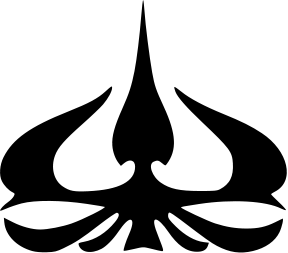 MODUL 4Nama Dosen:Dedy SugiartoHari/Tanggal:Hari, Tanggal Bulan 2022Praktikum StatistikaNama Asisten Labratorium:Azhar Rizki Zulma
065001900001Arfa Maulana 064001900039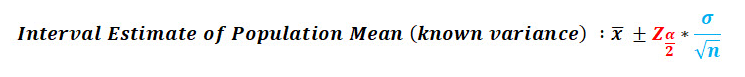 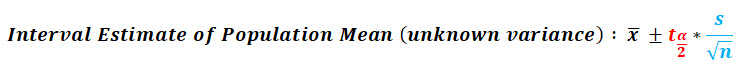 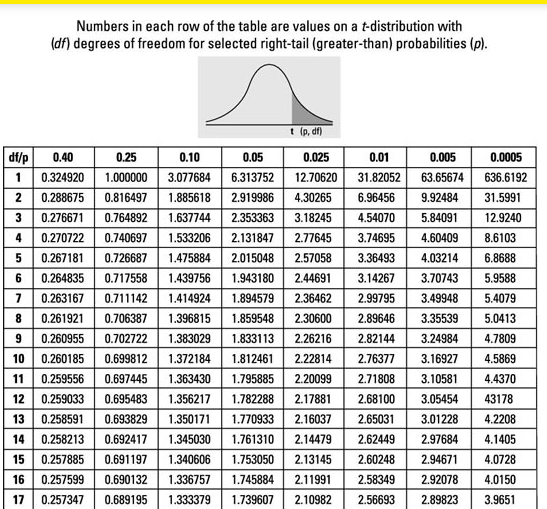 Volume9.69.710.59.99.310.510.19.39.910.410.19.79.98.710.210.5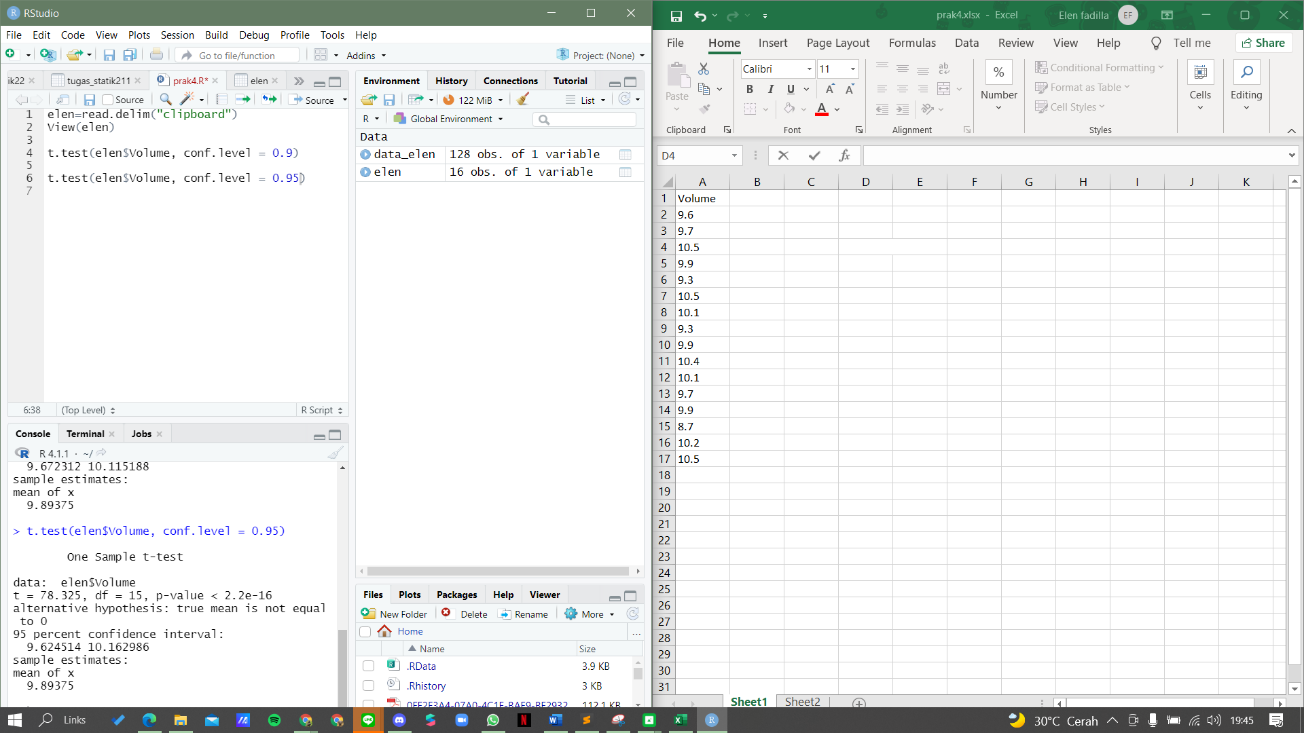 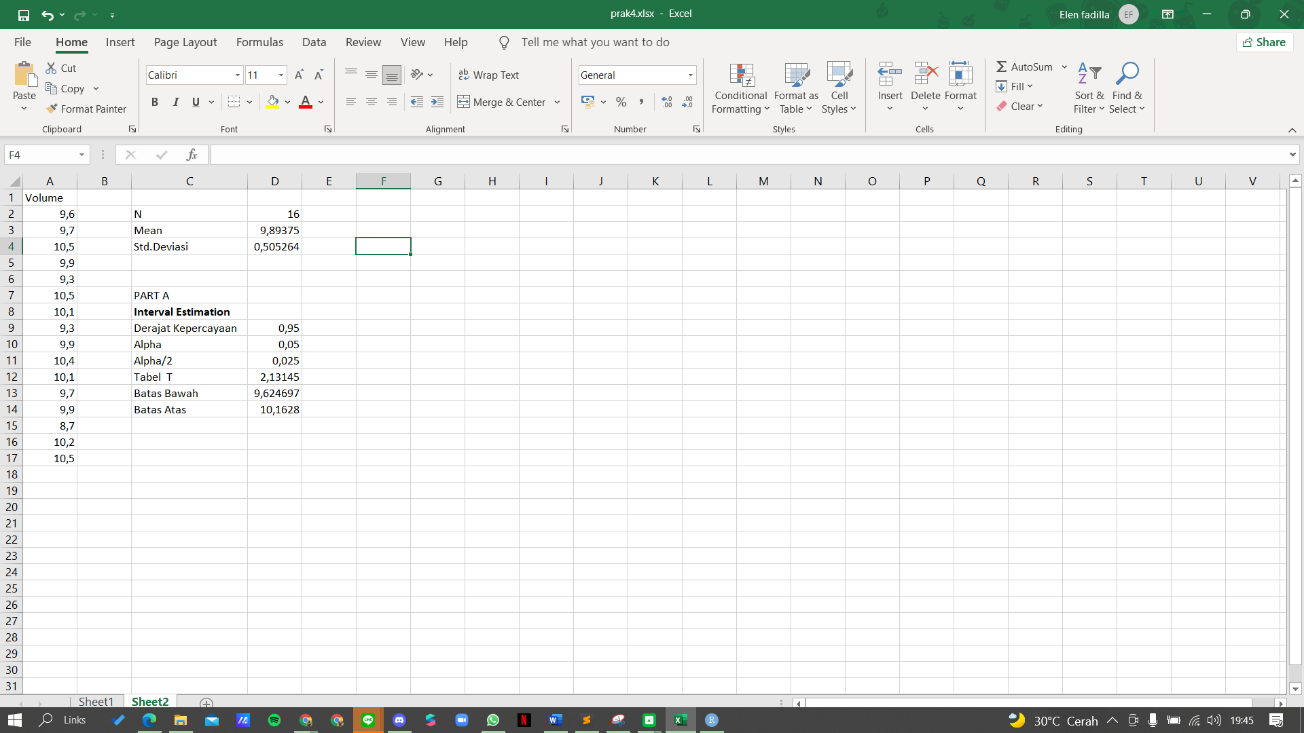 NoElemen KompetensiPenyelesaianPenyelesaianNoElemen KompetensiSelesaiTidak Selesai1.Latihan Pertama…2.Latihan Kedua…NoElemen KompetensiWaktu PengerjaanKriteria1.Latihan Pertama… Menit…2.Latihan Kedua… Menit…